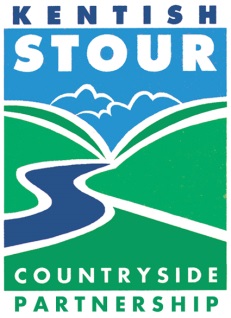                                         Conserving, enhancing and promoting the Stour ValleyPRESS RELEASE Release Date: 	   26th February 2016Tree work by the River Great Stour, CanterburyA Riverside Restoration Project in Canterbury is aiming to improve the area for both wildlife and the general public.  Kentish Stour Countryside Partnership is working with Canterbury City Council and the Environment Agency undertaking some tree thinning and pruning along the River Great Stour running by Sainsbury’s car park, St Radigunds car park and by the Causeway, in Canterbury.  This work will be occurring between the dates of 29th February and 2nd March 2016.  The removal of these trees and branches will improve the health of the riverside by increasing the amount of light on the edges. This will help the ground plants to grow. Grass seeds and ivy will be planted behind a temporary fence at a later date.If you have any questions about the work Please contact Kentish Stour Countryside Partnership for further information on 03000 410900If you are interested in volunteering contact KSCP on 03000 410900 or kentishstour@kent.gov.uk